Writing for strings and the String QuartetInstruments and RangesViolin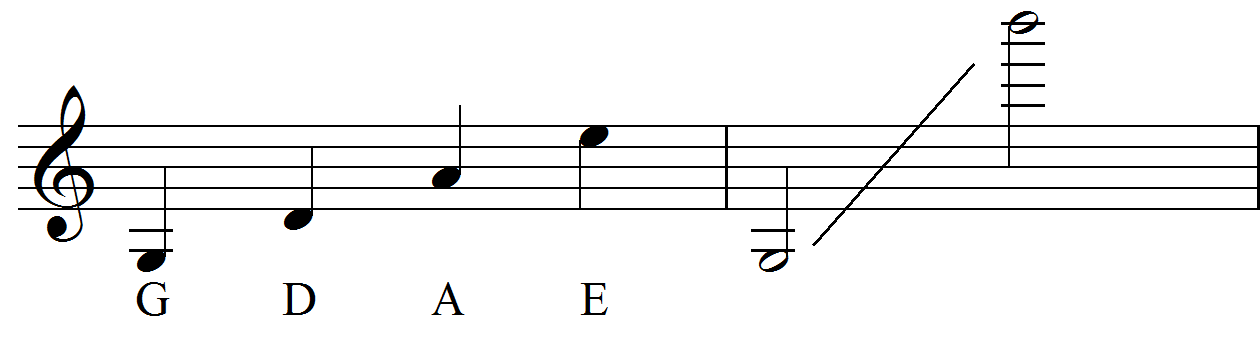 Cello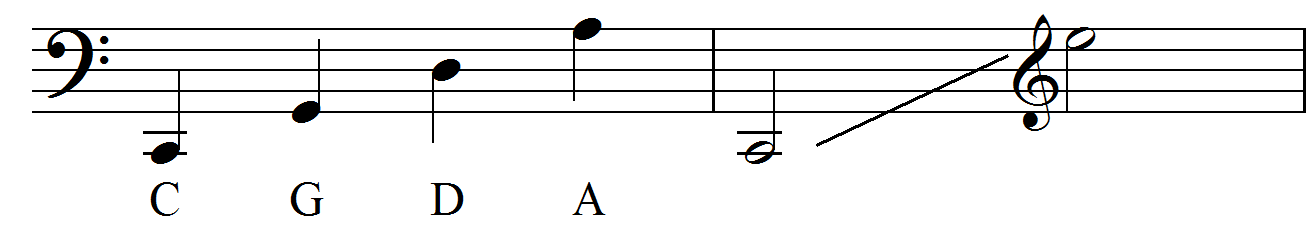 Viola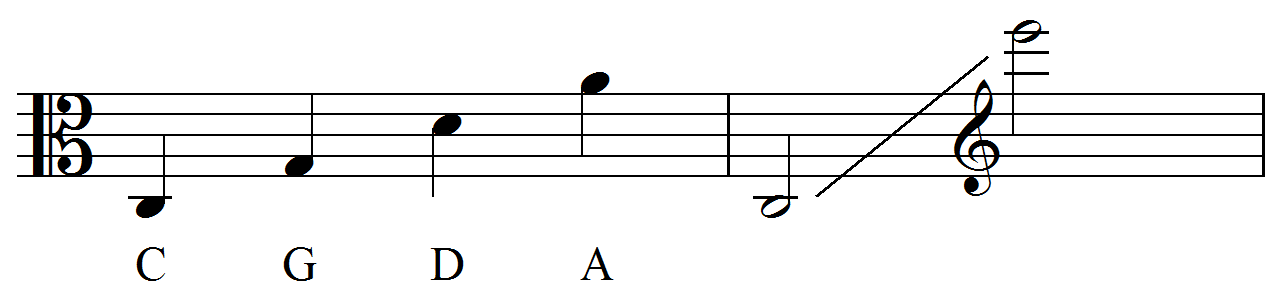 Bowing TechniquesHarmonicsNatural Harmonics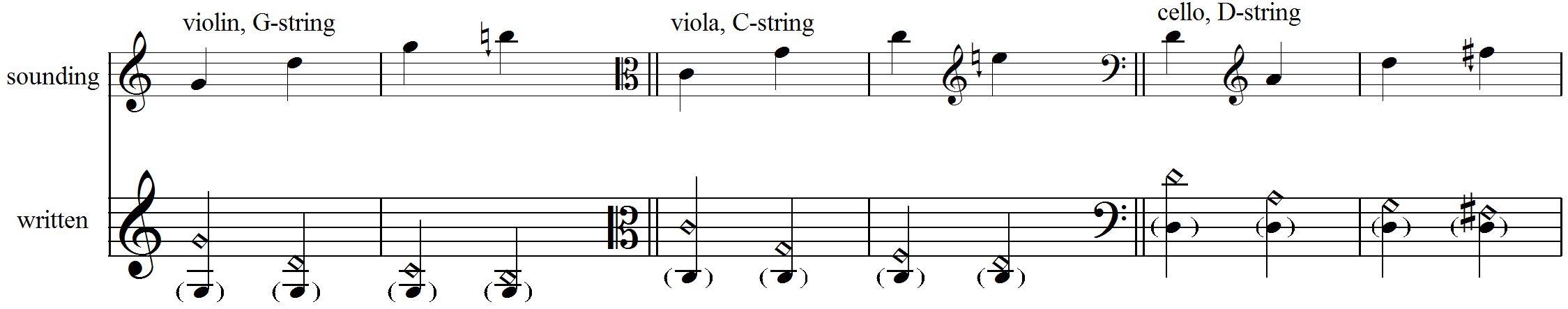 ‘False’ Harmonics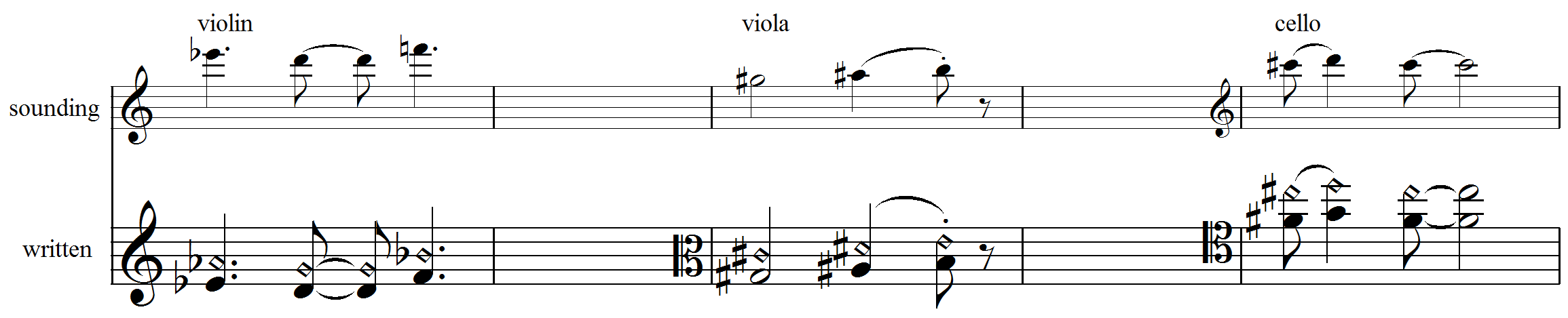 Listening ListThe string quartet is a very standard line-up since it was first used by Haydn. The string trio (two violins and a cello, or violin, viola cello) is also a standard instrumentation, and there are many examples of duets for   Pre-1950s	Joseph Haydn – String Quartet Op. 54, No. 2		Ludwig van Beethoven – String Quartet, Op. 131 in C sharp minor		Maurice Ravel – String Quartet in F major		Antonín Dvořák – No. 12 in F major, Op.96		Claude Debussy – String Quartet in G minor		Bela Bartok – String Quartet No. 6		Anton Webern – Five Pieces for String Quartet (Op. 5)Post 1950s	Dimitri Schostakovich – String Quartet No. 8		Thomas Adés – Arcadiana		Jonathon Harvey – String Quartet No. 1		György Ligeti – String Quartet No. 2		Henri Dutilleux – Ainsi la Nuit		György Kurtág – 12 microludes for String Quartet                             Steve Reich – Different TrainsTermAbbreviation in the scoreWhat it meansArcoarcoPlay using the bowPizzicatopizzPluck the stringsSlur  ͡    or    ͜Do not change bowCol Legnocol leg.   (c.l.)With the wood of the bowSul ponticellosul pont.   (s.p.)Near the bridgeSul tastosul tasto   (s.t.)Near the fingerboard (normally understood as ‘on’ the fingerboard)Tremolotrem.  Fast unmeasured bow changesLegato legatoSmooth and without silence between notesSpiccato spicc.Bow leaves the string to produce a light bouncing soundJeté/RicochetJetéBow is ‘thrown’ at the string to produce a rapid series of notes, normally unspecified and unmeasuredBartok/snap Pizzicato[a circle with a lineString is pulled away from the fingerboard, so that it snaps against in on releaseLeft hand pizzL.H. pizz or +String plucked with LH, best with open strings